FUNDAMENTOS DE REDES DE DATOSEXAMEN PARCIALDetermine a que capa del modelo TCP/IP corresponden los siguientes protocolos y dispositivos (10ptos)Cuál de los siguientes enunciados es verdad sobre el uso de ventanas en TCP/IP? 5ptosPara un tamaño de ventana de 3 un ACK igual a 4 significa que se debe enviar el 4to paquetePara un tamaño de ventana de 3 el ACK siempre es 3 para notificar que 3 paquetes son recibidosPara un tamaño de ventana de 3 los paquetes serán enviados en tres diferentes rutas y un ACK se espera de cada unoNinguna de las anterioresCuando un host TCP/IP envía datos sobre la red, estos datos pasan por diferentes etapas de encapsulación, Elija la respuesta que mejor se adapta al orden de encapsulación: 5 ptosApplication data, frames, segments, packets, bitsApplication data, segments, bits, packets, framesApplication data, segments, packets, frames, bitsApplication data, packets, segments, frames, bitsApplication data, segments, packets, bits, frames4.	La calidad de servicio o QoS en una red es percibida cuando (encerrar en circulo): 5 ptosUn enlace de 2Mbps de ancho de banda se encuentra en el 98% de utilización Un enlace satelital no funciona adecuadamenteUn enlace de 2Mbps de ancho de banda se encuentra en el 10% de utilizaciónTodas las anterioresCompletar el siguiente esquema sobre el uso de ventanas en TCP IP – 10 puntos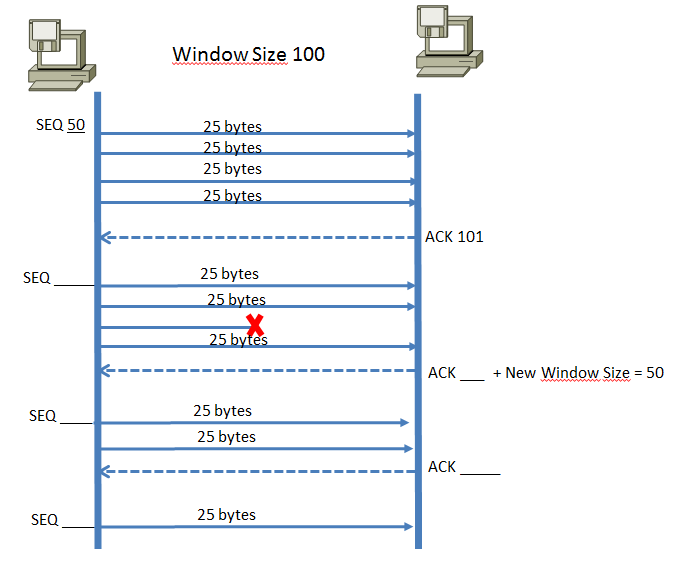 Dado el siguiente esquema de red – 25 puntos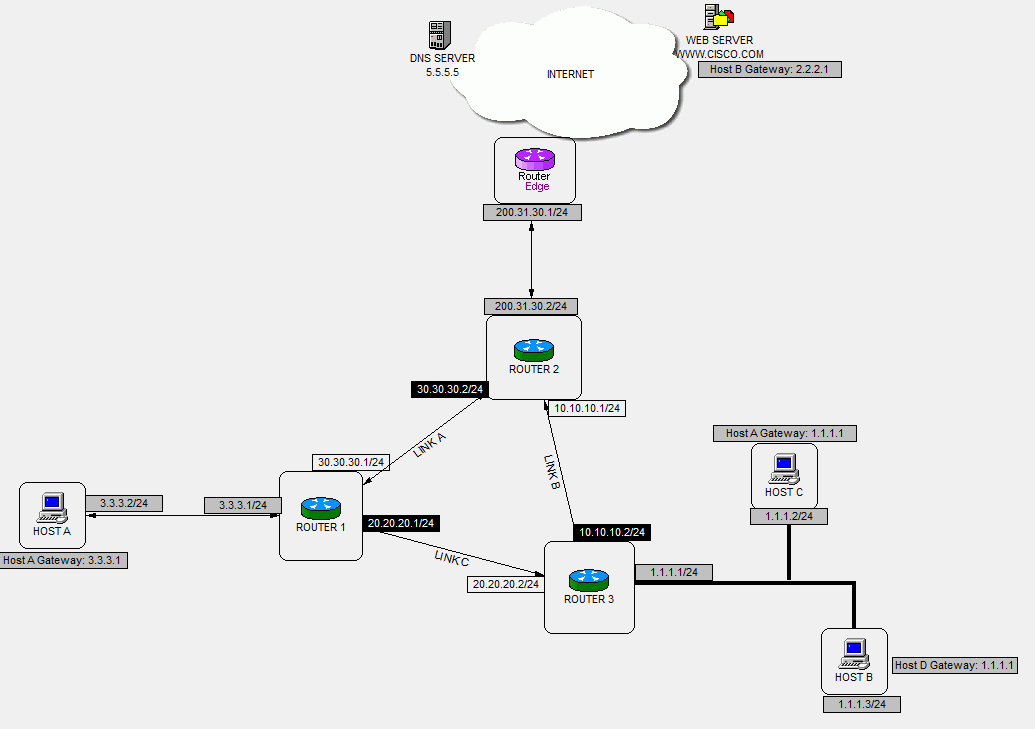 Llenar las tablas de rutas de los routers con el óptimo NEXT-HOP: - 6 puntosSi quisiéramos modificar la tabla de rutas de ROUTER 1 de tal forma que podamos dar un servicio REDUNDANTE para la salida a Internet que acción se realizaría? – 4 puntosSe añade una ruta default con next-hop 200.31.30.1 y métrica 200Se añade una ruta default con next-hop 20.20.20.2 y métrica 200Se elimina la ruta hacia la red 1.1.1.0Ninguna de las anterioresCon la configuración de las tablas en el literal 6.a… Puede el HOST A navegar en internet? (V o F) 3 puntos  ______Con la configuración de las tablas en el literal 6.a… Puede el HOST B navegar en internet? (V o F) 3 puntos ______Cuál debe ser el next-hop de ROUTER 2 para ir al servidor www.cisco.com? – 3 puntos2.2.2.1200.31.30.2200.31.30.15.5.5.5NACuantas redes directamente conectadas tiene ROUTER1 – 3 puntos631NASi el Administrador de Red decide que HOST A, HOST B, y HOST C solamente puedan acceder a servicio de Navegación y negar Correos entonces que puertos debería ROUTER 2 PERMITIR – 3 puntos25 Y 110110 Y 53111 Y 8025 Y 11180 Y 53Nombre:LecciónExamenAplicaciónTransporteInternetAcceso a la redROUTERSSHHUBTCPHTTPSUDPFibra ÓpticaRadio MicromaxTFTPPOP3